Pressmeddelande					2011-02-02Vinnare av Pi-priset 2010 nu utsedd!Det nya litteraturpriset för svensk populärvetenskap, π-priset, delas ut för första gången. Vinnaren av π-priset 2010 offentliggörs den 7 februari 2011. Prissumman är 314 159 kr. Christer Fuglesang delar ut priset tillsammans med P C Jersild.π-priset, som delas ut av Kungliga Vetenskapsakademien i samarbete med Fri Tanke förlag, är ett nytt litteraturpris ämnat att främja populärvetenskaplig litteratur inom det naturvetenskapliga området. Prissumman är 314 159 kr och ett förlagskontrakt med Fri Tanke. Syftet med priset är att stimulera forskare att skriva för allmänheten och därmed skapa en fördjupad fascination för det vetenskapliga förhållningssättet till världen. En särskild priskommitté bedömer tävlingsbidragen och utser pristagare. Sakkunniga inom respektive ämnesområde ansvarar för den vetenskapliga granskningen.Vinnaren av π-priset 2010 offentliggörs vid en ceremoni den 7 februari 2011 på Observatoriemuseet i Stockholm.  Priskommitténs ordförande, författaren och läkaren P C Jersild, är konferencier. Prisutdelare är Christer Fuglesang, astronaut och docent i partikelfysik. För mer information www.pi-priset.se Utdelning av π -priset 2010
7 februari 2011 kl 16.
Observatoriemuseet, Drottninggatan 120, StockholmKontakta Ulrika Magnusson, mobil 0733-68 62 90 eller e-post ulrika.magnusson@fritanke.se för mer information, förhandsinformation för journalister eller om du vill delta i prisceremonin.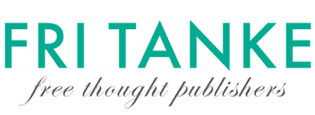 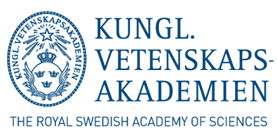 